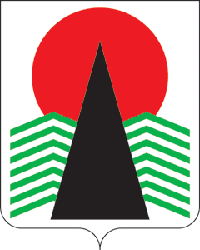 Сельское поселение Сингапай  Нефтеюганский район   Ханты-Мансийский автономный округ - ЮграГЛАВА СЕЛЬСКОГО ПОСЕЛЕНИЯ СИНГАПАЙ
ПОСТАНОВЛЕНИЕ18.12.2023                                                                                        № 31О созыве седьмого очередногозаседания Совета поселения III созываВ соответствии со статьей 15 Устава сельского поселения Сингапай, Регламентом Совета депутатов сельского поселения Сингапай, утвержденного решением Совета поселения № 9 от 01.10.2018 годаПОСТАНОВЛЯЮ:1.  Созвать седьмое очередное заседание Совета депутатов сельского поселения Сингапай третьего созыва 21 декабря 2023 года в администрации сельского поселения Сингапай в 18.00 часов.2.  Утвердить проект повестки дня заседания Совета депутатов сельского поселения (прилагается).3.  Главному специалисту Полухиной Ю.И. заблаговременно довести до сведения депутатов настоящее постановление.4.  Контроль за исполнением данного постановления оставляю за собой.Глава сельского поселения                                                В.Ю.КуликовПриложениек постановлению главысельского поселения Сингапайот 18.12.2023 № 31ПРОЕКТповестки дня заседания Совета депутатов сельского поселения Сингапай1. О внесении изменений в решение Совета депутатов от 16.12.2022 № 210 «Об утверждении бюджета муниципального образования сельское поселение Сингапай на 2023 год и плановый период 2024 и 2025 годов» Докладывает: главный бухгалтер Захарова И.Ф.2. О денежном содержании лиц, замещающих муниципальные должности в муниципальном образовании сельское поселение СингапайДокладывает: главный бухгалтер Захарова И.Ф.3. О премировании главы сельского поселения СингапайДокладывает: главный бухгалтер Захарова И.Ф.